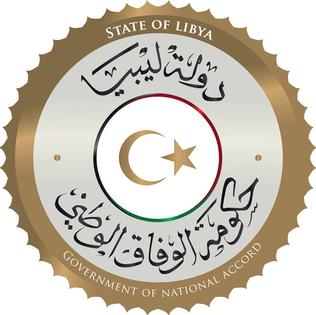 كلمة وفد دولة ليبيا أمام الفريق العامل المعني بالاستعراض الدوري الشاملالدورة السابعة والثلاثوندولة سلطنة عمان الخميس الموافق 21/01/2021شكرا السيدة الرئيسة،،،يرحب وفد بلادي بوفد دولة سلطنة عمان الموقر برئاسة معالي السيد وزير العدل، ويثمن الجهود المبذولة في إعداد هذا التقرير المقدم خلال عملية الاستعراض، ونثني على التقدم المحرز في شتى المجالات من أجل الازدهار والتنمية البشرية وتحسين مستوى المعيشة.  وفي إطار هذا الاستعراض يوصي وفد بلادي دولة سلطنة عمان بالاتي:- مواصلة جهودها من أجل كفالة حق حرية التعبير والرأي للجميع. دعم الاستراتيجيات التي تهدف إلى مواصلة مساعيها على تعزيز وعي المرأة ورفع قدراتها ومهاراتها العلمية والتنموية. مواصلة الجهود على توحيد وتنسيق افضل الممارسات في مجال تعزيز حقوق الاطفال المعاقين.     ختاماً نتمنى لوفد دولة سلطنة عمان النجاح في هذا الاستعراضشكرا السيدة الرئيسة